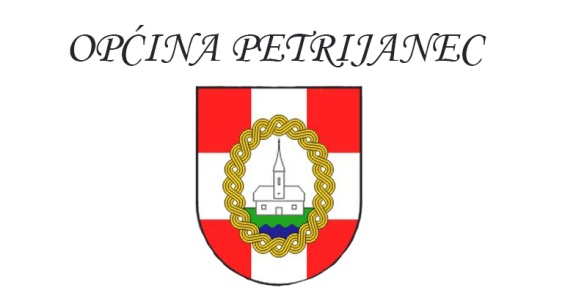 DVORANSKO KVARTOVSKO PRVENSTVODVORANSKO KVARTOVSKO PRVENSTVODVORANSKO KVARTOVSKO PRVENSTVODVORANSKO KVARTOVSKO PRVENSTVO,, PETRIJANEC 2017'',, PETRIJANEC 2017'',, PETRIJANEC 2017'',, PETRIJANEC 2017''REZULTATI  UTAKMICAREZULTATI  UTAKMICAREZULTATI  UTAKMICAREZULTATI  UTAKMICAREZULTATI  UTAKMICASubota 21.01.2017.Subota 21.01.2017.Subota 21.01.2017.Subota 21.01.2017.15:00PUAŽIPUAŽIPUAŽI-XXXXXX1 : 915:45NOVO SELONOVO SELONOVO SELO-KOMARKOMAR11 : 216:30BUTINA I GLAVNABUTINA I GLAVNABUTINA I GLAVNA-SIVE MEKLESIVE MEKLE6 : 417:15GAJGAJGAJ-VAN FORMEVAN FORME4 : 319:45ŠILJO I EKIPAŠILJO I EKIPAŠILJO I EKIPA-MLADE NADEMLADE NADE2 : 320:30ASIASIASI-GAJGAJ1 : 10Nedjelja 22.01.2017.Nedjelja 22.01.2017.Nedjelja 22.01.2017.Nedjelja 22.01.2017.15:00XXXXXXXXX-BUTINA I GLAVNABUTINA I GLAVNA2 : 515:45VENERAVENERAVENERA-STANI I PROMISLISTANI I PROMISLI9 : 216:30JUGO 45JUGO 45JUGO 45-PEKLENI DEČKIPEKLENI DEČKI0 : 417:15PSV (N.V.)PSV (N.V.)PSV (N.V.)-ASIASI1 : 118:00VENERAVENERAVENERA-KOMARKOMAR3 : 118:45MLADE NADEMLADE NADEMLADE NADE-YUGO 45YUGO 450 : 721. siječnja 201721. siječnja 201715:00 sati15:00 satiPUAŽIPUAŽIPUAŽI-XXXXXXXXX1:91.NEVEN GOLUBIĆNEVEN GOLUBIĆNEVEN GOLUBIĆ1.KRISTIJAN KLAUSKRISTIJAN KLAUSKRISTIJAN KLAUS2.MIHAEL TEŽAČKIMIHAEL TEŽAČKIMIHAEL TEŽAČKI2.MARKO HERCEGMARKO HERCEGMARKO HERCEG3.JOSIP BOŽIĆJOSIP BOŽIĆJOSIP BOŽIĆ3.MARKO PONGRAČIĆMARKO PONGRAČIĆMARKO PONGRAČIĆ4.DOMINIK HUNJETDOMINIK HUNJETDOMINIK HUNJET4.MARKO LIBERMARKO LIBERMARKO LIBER5.SKRBNIK IVANSKRBNIK IVANSKRBNIK IVAN5.MIHAEL SOLDATMIHAEL SOLDATMIHAEL SOLDAT6.SKRBNIK MIHAELSKRBNIK MIHAELSKRBNIK MIHAEL6.MIHAEL MATUČECMIHAEL MATUČECMIHAEL MATUČEC7.KOŠTAR ROBERTKOŠTAR ROBERTKOŠTAR ROBERT7.DAMIR JOZIĆDAMIR JOZIĆDAMIR JOZIĆ8.LEVANIĆ IVANLEVANIĆ IVANLEVANIĆ IVAN8.MARIO PLANTAKMARIO PLANTAKMARIO PLANTAK9.MARKO KLASIĆMARKO KLASIĆMARKO KLASIĆ9.MARIO SOLDATMARIO SOLDATMARIO SOLDAT10.MOŽANIĆ MARKOMOŽANIĆ MARKOMOŽANIĆ MARKO10.NIKOLA ŠINCEKNIKOLA ŠINCEKNIKOLA ŠINCEK11.BRUNO VIDOVIĆBRUNO VIDOVIĆBRUNO VIDOVIĆ11.DENIS MAJCENDENIS MAJCENDENIS MAJCEN12.MARIO KEREŽIAMARIO KEREŽIAMARIO KEREŽIA12.DEJAN ŠIMUNEKDEJAN ŠIMUNEKDEJAN ŠIMUNEK21. siječnja 2017.21. siječnja 2017.15:45 sati15:45 satiNOVO SELONOVO SELONOVO SELO-KOMARKOMARKOMAR11:21.VORI BORISVORI BORISVORI BORIS1.MIREL MIKOMIREL MIKOMIREL MIKO2.BEŠVIR TOMICABEŠVIR TOMICABEŠVIR TOMICA2.IVICA BOGADIIVICA BOGADIIVICA BOGADI3.ŠINCEK NIKOLAŠINCEK NIKOLAŠINCEK NIKOLA3.MATIJA ŠKORANECMATIJA ŠKORANECMATIJA ŠKORANEC4.OBADIĆ MATIJAOBADIĆ MATIJAOBADIĆ MATIJA4.PETAR VINCEKOVIĆPETAR VINCEKOVIĆPETAR VINCEKOVIĆ5.BAHAT GORANBAHAT GORANBAHAT GORAN5.MARIN JAMBRIŠKOMARIN JAMBRIŠKOMARIN JAMBRIŠKO6.GOTAL MARIOGOTAL MARIOGOTAL MARIO6.MARIN MIKOMARIN MIKOMARIN MIKO7.KOLARIĆ JURICAKOLARIĆ JURICAKOLARIĆ JURICA7.DEJAN KOŠUTARDEJAN KOŠUTARDEJAN KOŠUTAR8.PLASAJEC MAJKPLASAJEC MAJKPLASAJEC MAJK8.JASMIN ŽUPANIĆJASMIN ŽUPANIĆJASMIN ŽUPANIĆ9.PLASAJEC MARKOPLASAJEC MARKOPLASAJEC MARKO9.MATIJA TELEBARMATIJA TELEBARMATIJA TELEBAR10.JAMBRIŠKO NENADJAMBRIŠKO NENADJAMBRIŠKO NENAD10.JOSIP KEREŽIJOSIP KEREŽIJOSIP KEREŽI11.BOSILJ ARIJANBOSILJ ARIJANBOSILJ ARIJAN11.DENIS GOLUBIĆDENIS GOLUBIĆDENIS GOLUBIĆ12.MARTAN SANDIMARTAN SANDIMARTAN SANDI21. siječnja 2017.21. siječnja 2017.16:30 sati16:30 satiBUTINA I GLAVNABUTINA I GLAVNABUTINA I GLAVNABUTINA I GLAVNA-SIVE MEKLESIVE MEKLESIVE MEKLE6:41.STANISLAV KLANEČEKSTANISLAV KLANEČEKSTANISLAV KLANEČEK1.HREŠĆ IVICAHREŠĆ IVICAHREŠĆ IVICA2.NENAD KLANEČEKNENAD KLANEČEKNENAD KLANEČEK2.POSAVEC ŽELJKOPOSAVEC ŽELJKOPOSAVEC ŽELJKO3.DAMIR JAMBRIŠKODAMIR JAMBRIŠKODAMIR JAMBRIŠKO3.MUŽEK JOSIPMUŽEK JOSIPMUŽEK JOSIP4.IVAN TELEBARIVAN TELEBARIVAN TELEBAR4.MUŽEK ALENMUŽEK ALENMUŽEK ALEN5.BRANKO TELEBARBRANKO TELEBARBRANKO TELEBAR5.BAJKOVEC LUKABAJKOVEC LUKABAJKOVEC LUKA6.MATIJA TELEBARMATIJA TELEBARMATIJA TELEBAR6.DVANAEŠČAK ROBERTDVANAEŠČAK ROBERTDVANAEŠČAK ROBERT7.IVAN KUKECIVAN KUKECIVAN KUKEC7.SOKAČ ERVINSOKAČ ERVINSOKAČ ERVIN8.PAVAO KRIŽANECPAVAO KRIŽANECPAVAO KRIŽANEC8.BAHUN IGORBAHUN IGORBAHUN IGOR9.PETAR PREPELIĆPETAR PREPELIĆPETAR PREPELIĆ9.LESKOVAR VLADOLESKOVAR VLADOLESKOVAR VLADO10.LUKA CRNČECLUKA CRNČECLUKA CRNČEC10.MAJCEN IVOMAJCEN IVOMAJCEN IVO11.SINIŠA RADUJKOVIĆSINIŠA RADUJKOVIĆSINIŠA RADUJKOVIĆ11.VILAS TOMICAVILAS TOMICAVILAS TOMICA12.NINO DVORŠČAKNINO DVORŠČAKNINO DVORŠČAK12.VIDOVIĆ GORANVIDOVIĆ GORANVIDOVIĆ GORAN21. siječnja 2017.21. siječnja 2017.17:15 sati17:15 satiGAJGAJGAJ-VAN FORMEVAN FORMEVAN FORME4:31.DENIS MATEČKODENIS MATEČKODENIS MATEČKO1.MATIJA BRODULJAMATIJA BRODULJAMATIJA BRODULJA2.RAJKO HANJŠRAJKO HANJŠRAJKO HANJŠ2.MARKO ŠEGULAMARKO ŠEGULAMARKO ŠEGULA3.NIKOLA HORVATNIKOLA HORVATNIKOLA HORVAT3.DARKO ŠEGULADARKO ŠEGULADARKO ŠEGULA4.IVAN KOSTELECIVAN KOSTELECIVAN KOSTELEC4.IVICA ŠENKIŠIVICA ŠENKIŠIVICA ŠENKIŠ5.MIROSLAV RIBIĆMIROSLAV RIBIĆMIROSLAV RIBIĆ5.LEON BRUMECLEON BRUMECLEON BRUMEC6.SAŠA KUŠTERSAŠA KUŠTERSAŠA KUŠTER6.DARKO ŠINCEKDARKO ŠINCEKDARKO ŠINCEK7.ROBERT MALNARROBERT MALNARROBERT MALNAR7.MIRO ŠĆURICMIRO ŠĆURICMIRO ŠĆURIC8.SANDRO MARTINČEVIĆSANDRO MARTINČEVIĆSANDRO MARTINČEVIĆ8.PETAR POTOČNJAKPETAR POTOČNJAKPETAR POTOČNJAK9.DRAŽEN KOVAČEKDRAŽEN KOVAČEKDRAŽEN KOVAČEK9.MATIJA LONČARMATIJA LONČARMATIJA LONČAR10.MARKO MARTIĆMARKO MARTIĆMARKO MARTIĆ11.MARIO ŠINCEKMARIO ŠINCEKMARIO ŠINCEK21. siječnja 2017.21. siječnja 2017.19:45 sati19:45 satiŠILJO I EKIPAŠILJO I EKIPAŠILJO I EKIPA-MLADE NADEMLADE NADEMLADE NADE2:31.BAČAK DANIJELBAČAK DANIJELBAČAK DANIJEL1.PAPEC ZLATKOPAPEC ZLATKOPAPEC ZLATKO2.DARIO BUBEKDARIO BUBEKDARIO BUBEK2.IVO LESKOVARIVO LESKOVARIVO LESKOVAR3.DARIO ŠINCEKDARIO ŠINCEKDARIO ŠINCEK3.CRNČEC DEJANCRNČEC DEJANCRNČEC DEJAN4.ROMAN MUŽEKROMAN MUŽEKROMAN MUŽEK4.HUĐEK KARLOHUĐEK KARLOHUĐEK KARLO5.IVAN MARTINECIVAN MARTINECIVAN MARTINEC5.HABULAN MARINKOHABULAN MARINKOHABULAN MARINKO6.IVAN ROGINAIVAN ROGINAIVAN ROGINA6.VINCEK KREŠOVINCEK KREŠOVINCEK KREŠO7.MATIJA BUKALMATIJA BUKALMATIJA BUKAL7.KNEŽEVIĆ HRVOJEKNEŽEVIĆ HRVOJEKNEŽEVIĆ HRVOJE8.VEDRAN VRBANIĆVEDRAN VRBANIĆVEDRAN VRBANIĆ8.GALEKOVIĆ FRANJOGALEKOVIĆ FRANJOGALEKOVIĆ FRANJO9.LUKA FLEGARLUKA FLEGARLUKA FLEGAR9.RALERALERALE10.TOMICA KORPARTOMICA KORPARTOMICA KORPAR10.VUČEMILO IGORVUČEMILO IGORVUČEMILO IGOR11.TOMAŠKOVIĆ PREDRAGTOMAŠKOVIĆ PREDRAGTOMAŠKOVIĆ PREDRAG12.PLANTAK ELVISPLANTAK ELVISPLANTAK ELVIS21. siječnja 2017.21. siječnja 2017.20:30 sati20:30 satiASIASIASI-GAJGAJGAJ1:101.NIKOLA KEREŽINIKOLA KEREŽINIKOLA KEREŽI1.DENIS MATEČKODENIS MATEČKODENIS MATEČKO2.DAVOR TELEBARDAVOR TELEBARDAVOR TELEBAR2.RAJKO HANJŠRAJKO HANJŠRAJKO HANJŠ3.NIKOLA VRBNJAKNIKOLA VRBNJAKNIKOLA VRBNJAK3.NIKOLA HORVATNIKOLA HORVATNIKOLA HORVAT4.TOMISLAV VRBNJAKTOMISLAV VRBNJAKTOMISLAV VRBNJAK4.IVAN KOSTELACIVAN KOSTELACIVAN KOSTELAC5.FILIP TELEBARFILIP TELEBARFILIP TELEBAR5.MIROSLAV RIBIĆMIROSLAV RIBIĆMIROSLAV RIBIĆ6.JOSIP JARNECJOSIP JARNECJOSIP JARNEC6.SAŠA KUŠTERSAŠA KUŠTERSAŠA KUŠTER7.ANTONIO VOČANECANTONIO VOČANECANTONIO VOČANEC7.ROBERT MALNARROBERT MALNARROBERT MALNAR8.LUKA VRBNJAKLUKA VRBNJAKLUKA VRBNJAK8.SANDRO MARTINČEVIĆSANDRO MARTINČEVIĆSANDRO MARTINČEVIĆ9.LUKA PREPELIĆLUKA PREPELIĆLUKA PREPELIĆ9.DRAŽEN KOVAČEKDRAŽEN KOVAČEKDRAŽEN KOVAČEK10.DENIS PAVLOVIĆDENIS PAVLOVIĆDENIS PAVLOVIĆ11.KRSTO PREMUŽIĆKRSTO PREMUŽIĆKRSTO PREMUŽIĆ12.STJEPAN KLASIĆSTJEPAN KLASIĆSTJEPAN KLASIĆ22. siječnja 2017.22. siječnja 2017.15:00 sati15:00 satiXXXXXXXXX-BUTINA I GLAVNABUTINA I GLAVNABUTINA I GLAVNABUTINA I GLAVNA2:51.KRISTIJAN KLAUSKRISTIJAN KLAUSKRISTIJAN KLAUS1.STANISLAV KLANEČEKSTANISLAV KLANEČEKSTANISLAV KLANEČEK2.MARKO HERCEGMARKO HERCEGMARKO HERCEG2.NENAD KLANEČEKNENAD KLANEČEKNENAD KLANEČEK3.MARKO PONGRAČIĆMARKO PONGRAČIĆMARKO PONGRAČIĆ3.DAMIR JAMBRIŠKODAMIR JAMBRIŠKODAMIR JAMBRIŠKO4.MARKO LIBERMARKO LIBERMARKO LIBER4.IVAN TELEBARIVAN TELEBARIVAN TELEBAR5.MIHAEL SOLDATMIHAEL SOLDATMIHAEL SOLDAT5.BRANKO TELEBARBRANKO TELEBARBRANKO TELEBAR6.MIHAEL MATUČECMIHAEL MATUČECMIHAEL MATUČEC6.MATIJA TELEBARMATIJA TELEBARMATIJA TELEBAR7.DAMIR JOZIĆDAMIR JOZIĆDAMIR JOZIĆ7.IVAN KUKECIVAN KUKECIVAN KUKEC8.MARIO PLANTAKMARIO PLANTAKMARIO PLANTAK8.PAVAO KRIŽANECPAVAO KRIŽANECPAVAO KRIŽANEC9.MARIO SOLDATMARIO SOLDATMARIO SOLDAT9.PETAR PREPELIĆPETAR PREPELIĆPETAR PREPELIĆ10.NIKOLA ŠINCEKNIKOLA ŠINCEKNIKOLA ŠINCEK10.LUKA CRNČECLUKA CRNČECLUKA CRNČEC11.DENIS MAJCENDENIS MAJCENDENIS MAJCEN11.SINIŠA RADUJKOVIĆSINIŠA RADUJKOVIĆSINIŠA RADUJKOVIĆ12.DEJAN ŠIMUNEKDEJAN ŠIMUNEKDEJAN ŠIMUNEK12.NINO DVORŠČAKNINO DVORŠČAKNINO DVORŠČAK22. siječnja 2017.22. siječnja 2017.15:45 sati15:45 satiVENERAVENERAVENERA-STANI I PROMISLISTANI I PROMISLISTANI I PROMISLI9:21.DOMINIK DOMBAJDOMINIK DOMBAJDOMINIK DOMBAJ1.SAŠA PREMUŽIĆSAŠA PREMUŽIĆSAŠA PREMUŽIĆ2.GORAN MIKOGORAN MIKOGORAN MIKO2.DAMIR RADOVANDAMIR RADOVANDAMIR RADOVAN3.RENATO VINCEKOVIĆRENATO VINCEKOVIĆRENATO VINCEKOVIĆ3.TIHOMIR VRČEKTIHOMIR VRČEKTIHOMIR VRČEK4.VANJA VUKEŠINVANJA VUKEŠINVANJA VUKEŠIN4.MARIO VRČEKMARIO VRČEKMARIO VRČEK5.DENIS ŠINCEKDENIS ŠINCEKDENIS ŠINCEK5.IVAN MATEUŠIVAN MATEUŠIVAN MATEUŠ6.DOMINIK LESKOVARDOMINIK LESKOVARDOMINIK LESKOVAR6.ŽELJKO BRODARŽELJKO BRODARŽELJKO BRODAR7.NIKOLA CINGESTARNIKOLA CINGESTARNIKOLA CINGESTAR7.FILIP ROŽMARIĆFILIP ROŽMARIĆFILIP ROŽMARIĆ8.KRISTIJAN GREGUREKKRISTIJAN GREGUREKKRISTIJAN GREGUREK8.ALEN RUKELJALEN RUKELJALEN RUKELJ9.MISLAV ŠINCEKMISLAV ŠINCEKMISLAV ŠINCEK9.MARTIN CVETKOMARTIN CVETKOMARTIN CVETKO10.FILIP FLEGARFILIP FLEGARFILIP FLEGAR10.STJEPAN POTOČNJAKSTJEPAN POTOČNJAKSTJEPAN POTOČNJAK11.ROMANROMANROMAN11.MATEJ EVAČIĆMATEJ EVAČIĆMATEJ EVAČIĆ12.TOMISLAV CVETKOTOMISLAV CVETKOTOMISLAV CVETKO22. siječnja 2017.22. siječnja 2017.16:30 sati16:30 satiJUGO 45JUGO 45JUGO 45-PEKLENI DEČKIPEKLENI DEČKIPEKLENI DEČKI0:41.DAVID DOMBAJDAVID DOMBAJDAVID DOMBAJ1.BENJAMIN JOVANBENJAMIN JOVANBENJAMIN JOVAN2.IGOR KLANEČEKIGOR KLANEČEKIGOR KLANEČEK2.PAVLEK JERECPAVLEK JERECPAVLEK JEREC3.MATIJA KLANEČEKMATIJA KLANEČEKMATIJA KLANEČEK3.FILIP PRESEČKIFILIP PRESEČKIFILIP PRESEČKI4.NENAD KLANEČEKNENAD KLANEČEKNENAD KLANEČEK4.ANTONIO CVRTKOANTONIO CVRTKOANTONIO CVRTKO5.KRISTIJAN RUŠECKRISTIJAN RUŠECKRISTIJAN RUŠEC5.MARIO MIHALIĆMARIO MIHALIĆMARIO MIHALIĆ6.ALEN RUŠECALEN RUŠECALEN RUŠEC6.PATRIK MUHALIĆPATRIK MUHALIĆPATRIK MUHALIĆ7.DENI ŽNIDARIĆDENI ŽNIDARIĆDENI ŽNIDARIĆ7.NIKOLA ĐURĐEKNIKOLA ĐURĐEKNIKOLA ĐURĐEK8.MARTIN JAMBRIŠKOMARTIN JAMBRIŠKOMARTIN JAMBRIŠKO8.IVAN KOVAČIĆIVAN KOVAČIĆIVAN KOVAČIĆ9.TOMO KRIŽNJAKTOMO KRIŽNJAKTOMO KRIŽNJAK9.MARIN ANDROIĆMARIN ANDROIĆMARIN ANDROIĆ10.MARIN DRVARMARIN DRVARMARIN DRVAR22. siječnja 2017.22. siječnja 2017.17:15 sati17:15 satiPSV (N.V.)PSV (N.V.)PSV (N.V.)-ASIASIASI1:11.MATIJA HENČIĆMATIJA HENČIĆMATIJA HENČIĆ1.NIKOLA KEREŽINIKOLA KEREŽINIKOLA KEREŽI2.LOVRO SLUNJSKILOVRO SLUNJSKILOVRO SLUNJSKI2.DAVOR TELEBARDAVOR TELEBARDAVOR TELEBAR3.FILIP PAVLICFILIP PAVLICFILIP PAVLIC3.NIKOLA VRBNJAKNIKOLA VRBNJAKNIKOLA VRBNJAK4.DOMINIK MASTENDOMINIK MASTENDOMINIK MASTEN4.TOMISLAV VRBNJAKTOMISLAV VRBNJAKTOMISLAV VRBNJAK5.HRVOJE CRNČECHRVOJE CRNČECHRVOJE CRNČEC5.FILIP TELEBARFILIP TELEBARFILIP TELEBAR6.PATRIK MATEČKOPATRIK MATEČKOPATRIK MATEČKO6.JOSIP JARNECJOSIP JARNECJOSIP JARNEC7.EMANUEL MIHALIĆEMANUEL MIHALIĆEMANUEL MIHALIĆ7.ANTONIO VOČANECANTONIO VOČANECANTONIO VOČANEC8.MIHAEL LEVANIĆMIHAEL LEVANIĆMIHAEL LEVANIĆ8.LUKA VRBNJAKLUKA VRBNJAKLUKA VRBNJAK9.TIN KUREČIĆTIN KUREČIĆTIN KUREČIĆ9.LUKA PREPELIĆLUKA PREPELIĆLUKA PREPELIĆ10.DENIS PAVLOVIĆDENIS PAVLOVIĆDENIS PAVLOVIĆ11.KRSTO PREMUŽIĆKRSTO PREMUŽIĆKRSTO PREMUŽIĆ12.STJEPAN KLASIĆSTJEPAN KLASIĆSTJEPAN KLASIĆ22. siječnja 2017.22. siječnja 2017.18:00 sati18:00 satiVENERAVENERAVENERA-KOMARKOMARKOMAR3:11.DOMINIK DOMBAJDOMINIK DOMBAJDOMINIK DOMBAJ1.MIREL MIKOMIREL MIKOMIREL MIKO2.GORAN MIKOGORAN MIKOGORAN MIKO2.IVICA BOGADIIVICA BOGADIIVICA BOGADI3.RENATO VINCEKOVIĆRENATO VINCEKOVIĆRENATO VINCEKOVIĆ3.MATIJA ŠKORANECMATIJA ŠKORANECMATIJA ŠKORANEC4.VANJA VUKEŠINVANJA VUKEŠINVANJA VUKEŠIN4.PETAR VINCEKOVIĆPETAR VINCEKOVIĆPETAR VINCEKOVIĆ5.DENIS ŠINCEKDENIS ŠINCEKDENIS ŠINCEK5.MARIN JAMBRIŠKOMARIN JAMBRIŠKOMARIN JAMBRIŠKO6.DOMINIK LESKOVARDOMINIK LESKOVARDOMINIK LESKOVAR6.MARIN MIKOMARIN MIKOMARIN MIKO7.NIKOLA CINGESTARNIKOLA CINGESTARNIKOLA CINGESTAR7.DEJAN KOŠUTARDEJAN KOŠUTARDEJAN KOŠUTAR8.KRISTIJAN GREGUREKKRISTIJAN GREGUREKKRISTIJAN GREGUREK8.JASMIN ŽUPANIĆJASMIN ŽUPANIĆJASMIN ŽUPANIĆ9.MISLAV ŠINCEKMISLAV ŠINCEKMISLAV ŠINCEK9.MATIJA TELEBARMATIJA TELEBARMATIJA TELEBAR10.FILIP FLEGARFILIP FLEGARFILIP FLEGAR10.JOSIP KEREŽIJOSIP KEREŽIJOSIP KEREŽI11.ROMANROMANROMAN11.DENIS GOLUBIĆDENIS GOLUBIĆDENIS GOLUBIĆ22. siječnja 2017.22. siječnja 2017.18:45 sati18:45 satiMLADE NADEMLADE NADEMLADE NADE-JUGO 45JUGO 45JUGO 450:71.PAPEC ZLATKOPAPEC ZLATKOPAPEC ZLATKO1.DAVID DOMBAJDAVID DOMBAJDAVID DOMBAJ2.IVO LESKOVARIVO LESKOVARIVO LESKOVAR2.IGOR KLANEČEKIGOR KLANEČEKIGOR KLANEČEK3.CRNČEC DEJANCRNČEC DEJANCRNČEC DEJAN3.MATIJA KLANEČEKMATIJA KLANEČEKMATIJA KLANEČEK4.HUĐEK KARLOHUĐEK KARLOHUĐEK KARLO4.NENAD KLANEČEKNENAD KLANEČEKNENAD KLANEČEK5.HABULAN MARINKOHABULAN MARINKOHABULAN MARINKO5.KRISTIJAN RUŠECKRISTIJAN RUŠECKRISTIJAN RUŠEC6.VINCEK KREŠOVINCEK KREŠOVINCEK KREŠO6.ALEN RUŠECALEN RUŠECALEN RUŠEC7.KNEŽEVIĆ HRVOJEKNEŽEVIĆ HRVOJEKNEŽEVIĆ HRVOJE7.DENI ŽNIDARIĆDENI ŽNIDARIĆDENI ŽNIDARIĆ8.GALEKOVIĆ FRANJOGALEKOVIĆ FRANJOGALEKOVIĆ FRANJO8.MARTIN JAMBRIŠKOMARTIN JAMBRIŠKOMARTIN JAMBRIŠKO9.RALERALERALE9.TOMO KRIŽNJAKTOMO KRIŽNJAKTOMO KRIŽNJAK10.VUČEMILO IGORVUČEMILO IGORVUČEMILO IGOR10.MARIN DRVARMARIN DRVARMARIN DRVAR11.TOMAŠKOVIĆ PREDRAGTOMAŠKOVIĆ PREDRAGTOMAŠKOVIĆ PREDRAG12.PLANTAK ELVISPLANTAK ELVISPLANTAK ELVISTABLICATABLICATABLICATABLICATABLICATABLICATABLICATABLICATABLICASKUPINA ASKUPINA ASKUPINA APOB.NER.POR.GOLOVIGOL. RAZ.BODOVI1.GAJ214-41062.PSV (N.V.)11-1013.ASI112-11-914.VAN FORME13-4-10SKUPINA BSKUPINA BSKUPINA BPOB.NER.POR.GOLOVIGOL. RAZ.BODOVI1.VENERA212-3962.NOVO SELO111-2933.STANI I PROMISLI12-9-704.KOMAR23-14-110SKUPINA CSKUPINA CSKUPINA CPOB.NER.POR.GOLOVIGOL. RAZ.BODOVI1.BUTINA I GLAVNA211-6562.XXX1111-6533.SIVE MEKLE14-6-204.PUAŽI11-9-80SKUPINA DSKUPINA DSKUPINA DPOB.NER.POR.GOLOVIGOL. RAZ.BODOVI1.PEKLENI DEČKI14-0432.YUGO 45117-4333.MLADE NADE113-7-434.ŠILJO I EKIPA12-3-10